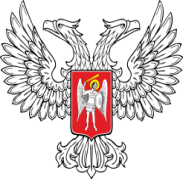 ДОНЕЦКАЯ  НАРОДНАЯ  РЕСПУБЛИКАОТДЕЛ ОБРАЗОВАНИЯАДМИНИСТРАЦИИ ЛЕНИНСКОГО РАЙОНА Г. ДОНЕЦКАОГРН 1229300061407283016, Донецкая Народная Республика, Г.О.ДОНЕЦК, Г. ДОНЕЦК, УЛ. КУЙБЫШЕВА, Д. 31                                                                         Е-mail: donlenosvita@yandex.ru                                                                                 тел.:(856)314-21-60, факс: (856)314-11-82		                            http://lenobr.ru/П Р И К А З 26.12.2023                                                         г. Донецк                                               № 285О проведении регистрации выпускников 9-х классов на участие в итоговом собеседовании по русскому языку в 2024 году 	В соответствии с Порядком проведения государственной итоговой аттестации по образовательным программам  основного общего образования, утверждённым приказом Министерства просвещения Российской Федерации и Федеральной службы по контролю и надзору в сфере образования и науки от 4 апреля 2023 г. № 232/551 (зарегистрирован Минюстом  России 12 мая 2023 г., регистрационный номер № 73292), Рекомендациям по организации и проведению итогового собеседования по русскому языку в 2024 году, направленным письмом Федеральной службы по надзору в сфере образования и науки от 20 октября 2023 г. № 04-339, на основании приказа Министерства  образования и науки Донецкой Народной Республики от 22.12.2023 № 711 «Об утверждении сроков и мест регистрации на участие в итоговом собеседовании по русскому языку в Донецкой Народной Республики в 2024 году», приказа управления образования администрации    г. Донецка от 22.12.2024 № 424 «О проведении регистрации выпускников 9-х классов на участие в итоговом собеседовании по русскому языку в 2024 году», с целью организации проведения итогового собеседования по русскому языку в муниципальных бюджетных общеобразовательных учреждениях Ленинского района г. Донецка в 2024 году и регистрации участников итогового собеседования по русскому языку,ПРИКАЗЫВАЮ: Провести регистрацию выпускников 9-х классов текущего года обучения муниципальных бюджетных общеобразовательных учреждений      г. Донецка (далее  - итоговое собеседование) в срок с 9 января 2024 года по 30 января 2024 года.Определить местами регистрации на итоговое собеседование образовательные организации, в которых выпускники 9-х классов текущего года обучения осваивают образовательные программы основного общего образования.Назначить ведущего специалиста отдела образования администрации Ленинского района г. Донецка  Гриневич А.А. ответственным  за организацию регистрации участников итогового собеседования в муниципальных бюджетных общеобразовательных учреждениях Ленинского района г. ДонецкаРуководителям муниципальных бюджетных общеобразовательных учреждений Ленинского района г. Донецка:Назначить лиц, ответственных  за регистрацию участников итогового собеседования в школеОбеспечить информирование выпускников 9-х классов текущего учебного года и их родителей (законных представителей) о местах и сроках регистрации на участие в итоговом собеседовании через размещение сведений на информационном стенде, сайте образовательный организации в сети «Интернет».Организовать подачу заявлений выпускников 9-х классов текущего года обучения на участие в итоговом собеседовании (в том числе с использованием информационно-коммуникационных технологий с соблюдением требований законодательства Российской Федерации в области защиты персональных данных) в срок до 30 января 2024 года.Предоставить в отдел образования администрации Ленинского района г. Донецка (Гриневич) в срок до 26 января 2024 информацию об участниках итогового собеседования.Ответственному  за регистрацию участников итогового собеседования (Гриневич)  предоставить в ГБОУ ДПО «ДОНРИРО» в срок до 1 февраля 2024 года сведения об образовательных организациях Ленинского района      г. Донецка, реализующих образовательные программы основного общего образования, выпускниках 9-х классов текущего года обучения – участниках итогового собеседования. Контроль выполнения данного приказа возложить на ведущего специалиста отдела образования администрации Ленинского района                г. Донецка Гриневич А.А. Начальник отдела образования                                                          В.В. Бодряга Гриневич+79493202839Разослано: в дело – 1МБОУ  - 18